HUBUNGAN POLA ASUH ORANG TUA TERHADAP PERKEMBANGAN BALITADI RSUD ULIN BANJARMASIN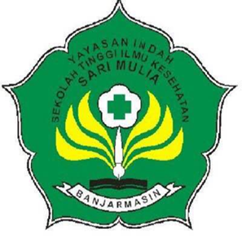 SKRIPSIUntuk Memenuhi Salah Satu Syarat Memperoleh GelarSarjana Sains TerapanOlehIsmananda Ramadhania SariNIM : S.DIV.16.493PROGRAM STUDI DIV BIDAN PENDIDIKSEKOLAH TINGGI KESEHATAN SARI MULIABANJARMASIN2017